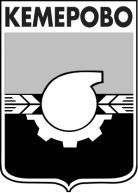 АДМИНИСТРАЦИЯ ГОРОДА КЕМЕРОВОПОСТАНОВЛЕНИЕот 27.12.2016 № 3306Об утверждении межведомственного плана мероприятий по профилактике безнадзорности и правонарушений несовершеннолетних в городе Кемерово на 2017-2019 годыВ целях повышения эффективности работы органов и учреждений городской системы профилактики безнадзорности и правонарушений несовершеннолетних в рамках реализации Федерального закона от 24.06.1999 №120-ФЗ «Об основах системы профилактики безнадзорности и правонарушений несовершеннолетних», Закона Кемеровской области от 17.01.2005 №11-ОЗ «О системе профилактики безнадзорности и правонарушений несовершеннолетних в Кемеровской области»1. Утвердить межведомственный план мероприятий по профилактике безнадзорности и правонарушений несовершеннолетних в городе Кемерово на 2017-2019 годы согласно приложению.2. Ответственным за исполнение мероприятий, указанных в межведомственном плане мероприятий по профилактике безнадзорности и правонарушений несовершеннолетних в городе Кемерово на 2017-2019 годы:2.1. Принять меры по своевременному и качественному выполнению профилактических мероприятий.2.2. Представлять информацию о выполнении профилактических мероприятий ежеквартально, в срок до 5-го числа месяца, следующего за отчетным периодом, в адрес председателя городского координационного Совета по профилактике безнадзорности и правонарушений несовершеннолетних, заместителя Главы города по социальным вопросам.3. Контроль за исполнением настоящего постановления возложить на заместителя Главы города по социальным вопросам О.В. Коваленко.Глава города                                                                                          И.В. Середюк                            ПРИЛОЖЕНИЕ     к постановлению администрации                    города Кемерово    от 27.12.2016 № 3306МЕЖВЕДОМСТВЕННЫЙ ПЛАНМЕРОПРИЯТИЙ ПО ПРОФИЛАКТИКЕ БЕЗНАДЗОРНОСТИ И ПРАВОНАРУШЕНИЙНЕСОВЕРШЕННОЛЕТНИХ В ГОРОДЕ КЕМЕРОВО НА 2017 - 2019 ГОДЫСписок принятых сокращений КОБДЮ – государственное учреждение культуры «Кемеровская областная библиотека для детей и юношества»КДНиЗП - комиссии города Кемерово по делам несовершеннолетних и защите их правКОКНД - государственное бюджетное учреждение здравоохранения Кемеровской области «Кемеровский областной клинический наркологический диспансер»Комитет по жилищным вопросам – комитет по жилищным вопросам администрации города КемеровоКомитет по работе со СМИ - комитет по работе со средствами массовой информации администрации города КемеровоКЦМИ - муниципальное бюджетное учреждение «Кемеровский центр молодежных инициатив»МИБС - муниципальное автономное учреждение культуры «Муниципальная информационно-библиотечная система»Отделение ГОО «КРЦППМС» - отделение Кемеровского городского округа государственной организации образования  «Кузбасский региональный центр психолого-педагогической, медицинской и социальной помощи «Здоровье и развитие личности»ПОО – профессиональные образовательные организацииРеабилитационный центр «Фламинго» - муниципальное бюджетное учреждение «Реабилитационный центр для детей и подростков с ограниченными возможностями «Фламинго»СРЦ «Маленький принц» - государственное казенное учреждение Кемеровской области «Социально-реабилитационный центр для несовершеннолетних «Маленький принц» УГР - управление городского развития администрации города КемеровоУКСиМП - управление культуры, спорта и молодежной политики администрации города КемеровоУМВД России по г.Кемерово - Управление Министерства внутренних дел России по городу Кемерово УО - управление образования администрации города КемеровоУСЗН - управление социальной защиты населения администрации города КемеровоФКУ УИИ – федеральное казенное учреждение «Уголовно-исполнительная инспекция Главного управления Федеральной службы исполнения наказаний по Кемеровской области»ЦЗН г. Кемерово - государственное казенное учреждение «Центр занятости населения города Кемерово»ЦСПСиД - муниципальное казенное учреждение «Центр социальной помощи семье и детям города Кемерово»Начальник управления делами                                                 В.И. ВылегжанинаN п/пНаименование профилактических мероприятийНаименование профилактических мероприятийСроки исполненияОтветственные1. Организационно-методическое и информационное обеспечение деятельности органов и учреждений системы профилактики безнадзорности и правонарушений несовершеннолетних1. Организационно-методическое и информационное обеспечение деятельности органов и учреждений системы профилактики безнадзорности и правонарушений несовершеннолетних1. Организационно-методическое и информационное обеспечение деятельности органов и учреждений системы профилактики безнадзорности и правонарушений несовершеннолетних1. Организационно-методическое и информационное обеспечение деятельности органов и учреждений системы профилактики безнадзорности и правонарушений несовершеннолетних1. Организационно-методическое и информационное обеспечение деятельности органов и учреждений системы профилактики безнадзорности и правонарушений несовершеннолетних1.1.Организация работы городского межведомственного координационного совета по профилактике безнадзорности и правонарушений несовершеннолетнихОрганизация работы городского межведомственного координационного совета по профилактике безнадзорности и правонарушений несовершеннолетнихпо плану советазаместитель Главы города по социальным вопросам1.2.Организация работы районных координационных советов по профилактике безнадзорности и правонарушений несовершеннолетнихОрганизация работы районных координационных советов по профилактике безнадзорности и правонарушений несовершеннолетних1 раз в 2 месяцаначальники территориальных отделов образования УО1.3.Проведение заседаний комиссий по делам несовершеннолетних и защите их прав:- рассмотрение вопросов профилактики безнадзорности, беспризорности и правонарушений несовершеннолетних, защиты и восстановления прав и законных интересов несовершеннолетних;- рассмотрение дел об административных правонарушениях несовершеннолетних и в отношении несовершеннолетнихПроведение заседаний комиссий по делам несовершеннолетних и защите их прав:- рассмотрение вопросов профилактики безнадзорности, беспризорности и правонарушений несовершеннолетних, защиты и восстановления прав и законных интересов несовершеннолетних;- рассмотрение дел об административных правонарушениях несовершеннолетних и в отношении несовершеннолетних2 раза в месяцКДНиЗП1.4.Анализ оперативной обстановки среди несовершеннолетних в г. Кемерово, в т.ч. состояния подростковой преступности и общественно опасных деяний Анализ оперативной обстановки среди несовершеннолетних в г. Кемерово, в т.ч. состояния подростковой преступности и общественно опасных деяний 1 раз в полугодиеУМВД России по г. Кемерово (по согласованию)1.5.Анализ реализации Федерального закона от 24.06.1999 №120 «Об основах системы профилактики безнадзорности и правонарушений несовершеннолетних» и Закона Кемеровской области от 17.01.2005 №11 «О системе профилактики, безнадзорности и правонарушений несовершеннолетних в Кемеровской области»:- отделом молодежной политики управления культуры, спорта и молодежной политики администрации г. Кемерово;- отделом спорта управления культуры, спорта и молодежной политики администрации г. Кемерово и спортивными учреждениями;- отделом культуры управления культуры, спорта и молодежной политики администрации г. Кемерово и учреждениями культуры;- управлением образования администрации г. Кемерово и подведомственными муниципальными образовательными учреждениями;- органами опеки и попечительства несовершеннолетних г. Кемерово;- управлением социальной защиты населения администрации г. Кемерово и подведомственными муниципальными учреждениями для несовершеннолетних, нуждающихся в социальной реабилитации;- УМВД России по г. Кемерово;- уголовно-исполнительными инспекциями ФКУ УИИ ГУФСИН России по Кемеровской области;- ГКУ «Центр занятости населения г.Кемерово»Анализ реализации Федерального закона от 24.06.1999 №120 «Об основах системы профилактики безнадзорности и правонарушений несовершеннолетних» и Закона Кемеровской области от 17.01.2005 №11 «О системе профилактики, безнадзорности и правонарушений несовершеннолетних в Кемеровской области»:- отделом молодежной политики управления культуры, спорта и молодежной политики администрации г. Кемерово;- отделом спорта управления культуры, спорта и молодежной политики администрации г. Кемерово и спортивными учреждениями;- отделом культуры управления культуры, спорта и молодежной политики администрации г. Кемерово и учреждениями культуры;- управлением образования администрации г. Кемерово и подведомственными муниципальными образовательными учреждениями;- органами опеки и попечительства несовершеннолетних г. Кемерово;- управлением социальной защиты населения администрации г. Кемерово и подведомственными муниципальными учреждениями для несовершеннолетних, нуждающихся в социальной реабилитации;- УМВД России по г. Кемерово;- уголовно-исполнительными инспекциями ФКУ УИИ ГУФСИН России по Кемеровской области;- ГКУ «Центр занятости населения г.Кемерово»1 раз в полугодиеорганы и учреждения системы профилактики безнадзорности и правонарушений несовершеннолетних (по согласованию)1.6.Выявление и учет несовершеннолетних и семей, находящихся в социально опасном положении, формирование городского межведомственного банка данныхВыявление и учет несовершеннолетних и семей, находящихся в социально опасном положении, формирование городского межведомственного банка данныхпостоянноорганы и учреждения системы профилактики безнадзорности и правонарушений несовершеннолетних (по согласованию)1.7.Рассмотрение вопросов о соблюдении законодательства в области образования, занятости, медицинского обслуживания, социальной защиты несовершеннолетних:Рассмотрение вопросов о соблюдении законодательства в области образования, занятости, медицинского обслуживания, социальной защиты несовершеннолетних:постоянно1.7.- на заседаниях коллегий управлений социальной сферы администрации г.Кемерово;- на заседаниях коллегий управлений социальной сферы администрации г.Кемерово;постоянноУО, УСЗН, УКСиМП1.7.- на совещаниях УМВД России по г.Кемерово- на совещаниях УМВД России по г.КемеровопостоянноУМВД России по г. Кемерово (по согласованию)1.8.Направление в органы исполнительной и законодательной власти г. Кемерово, Кемеровской области предложений об устранении причин и условий, способствующих совершению преступлений, правонарушений, жестокого обращения с детьми, по предупреждению противоправного поведения несовершеннолетних, их воспитанию, досуговой и трудовой занятости, лечению и социальной защитеНаправление в органы исполнительной и законодательной власти г. Кемерово, Кемеровской области предложений об устранении причин и условий, способствующих совершению преступлений, правонарушений, жестокого обращения с детьми, по предупреждению противоправного поведения несовершеннолетних, их воспитанию, досуговой и трудовой занятости, лечению и социальной защитепостоянноорганы и учреждения системы профилактики безнадзорности и правонарушений несовершеннолетних (по согласованию)1.9.Закрепление общественных воспитателей (в т.ч. шефов-офицеров)  за несовершеннолетними, состоящими на профилактическом учете комиссий по делам несовершеннолетних и защите их правЗакрепление общественных воспитателей (в т.ч. шефов-офицеров)  за несовершеннолетними, состоящими на профилактическом учете комиссий по делам несовершеннолетних и защите их правпостоянноКДНиЗП1.10.Изучение, обобщение и распространение опыта работы социальных служб г.Кемерово с семьей и детьми, в т.ч. по профилактике безнадзорности и правонарушений несовершеннолетнихИзучение, обобщение и распространение опыта работы социальных служб г.Кемерово с семьей и детьми, в т.ч. по профилактике безнадзорности и правонарушений несовершеннолетнихпостоянноКДНиЗП, УСЗН, комитет по работе со СМИ1.11.Проведение городского конкурса на лучшее подразделение по делам несовершеннолетних УМВД России по г.КемеровоПроведение городского конкурса на лучшее подразделение по делам несовершеннолетних УМВД России по г.Кемеровоежегодно,майУМВД России по г. Кемерово (по согласованию)1.12.Освещение вопросов профилактики безнадзорности и правонарушений несовершеннолетних в СМИ, на сайте администрации г. Кемерово, сайтах органов и учреждений городской системы профилактики безнадзорности и правонарушений несовершеннолетних, в т.ч.:- о способах защиты от преступных посягательств, связанных с кражами имущества и нанесением телесных повреждений,- о профилактике употребления курительных смесей в подростковой среде,-о службах психологической поддержки, телефонах доверия-о профилактике семейного неблагополучия и  жестокого обращения с детьми  в семье  Освещение вопросов профилактики безнадзорности и правонарушений несовершеннолетних в СМИ, на сайте администрации г. Кемерово, сайтах органов и учреждений городской системы профилактики безнадзорности и правонарушений несовершеннолетних, в т.ч.:- о способах защиты от преступных посягательств, связанных с кражами имущества и нанесением телесных повреждений,- о профилактике употребления курительных смесей в подростковой среде,-о службах психологической поддержки, телефонах доверия-о профилактике семейного неблагополучия и  жестокого обращения с детьми  в семье  постояннокомитет по работе со СМИ, КДНиЗП, органы и учреждения системы профилактики безнадзорности и правонарушений несовершеннолетних (по согласованию)1.13.Выпуск социальной рекламы, направленной на профилактику безнадзорности и правонарушений несовершеннолетних, формирование культуры здорового образа жизниВыпуск социальной рекламы, направленной на профилактику безнадзорности и правонарушений несовершеннолетних, формирование культуры здорового образа жизнипостоянноорганы и учреждения системы профилактики безнадзорности и правонарушений несовершеннолетних (по согласованию), УГР, комитет по работе со СМИ1.14.Проведение семинаров для заместителей директоров, социальных педагогов, психологов общеобразовательных учреждений по антинаркотической профилактике Проведение семинаров для заместителей директоров, социальных педагогов, психологов общеобразовательных учреждений по антинаркотической профилактике постоянно КОКНД (по согласованию), отделение  ГОО «КРЦППМС» (по согласованию)2. Обеспечение прав и законных интересов несовершеннолетних2. Обеспечение прав и законных интересов несовершеннолетних2. Обеспечение прав и законных интересов несовершеннолетних2. Обеспечение прав и законных интересов несовершеннолетних2. Обеспечение прав и законных интересов несовершеннолетних2.1.Информирование детей и подростков, находящихся в социально опасном положении, о правах и обязанностяхИнформирование детей и подростков, находящихся в социально опасном положении, о правах и обязанностяхпостоянноУО, УСЗН, КДНиЗП, УМВД России по г. Кемерово (по согласованию)2.2.Защита прав и интересов безнадзорных и совершающих правонарушения подростков в суде, учреждениях и организацияхЗащита прав и интересов безнадзорных и совершающих правонарушения подростков в суде, учреждениях и организацияхпо мере необходимостиУО, УСЗН, КДНиЗП2.3.Организация работы общественных приемных уполномоченных по правам участников образовательного процесса в образовательных учрежденияхОрганизация работы общественных приемных уполномоченных по правам участников образовательного процесса в образовательных учрежденияхпо графикуУО2.4.Постинтернатное сопровождение выпускников учреждений интернатного типа в период 1-го года обучения в государственных учреждениях среднего профессионального образования г.КемеровоПостинтернатное сопровождение выпускников учреждений интернатного типа в период 1-го года обучения в государственных учреждениях среднего профессионального образования г.КемеровопостоянноУО, УМВД России по г. Кемерово (по согласованию), ПОО (по согласованию)2.5.Постинтернатное сопровождение выпускников общеобразовательных организаций, обучающихся по АООП (адаптированные основные общеобразовательные программы)Постинтернатное сопровождение выпускников общеобразовательных организаций, обучающихся по АООП (адаптированные основные общеобразовательные программы)в течение 3-х лет после выпускаУО2.6.Организация работы по социальной адаптации выпускников учреждений для детей-сирот и детей, оставшихся без попечения родителей,  до достижения выпускниками возраста 23-х летОрганизация работы по социальной адаптации выпускников учреждений для детей-сирот и детей, оставшихся без попечения родителей,  до достижения выпускниками возраста 23-х летпостоянноУО2.7.Организация работы с детьми-сиротами и детьми, оставшимися без попечения родителей, осуществление контроля за условиями содержания, воспитанияОрганизация работы с детьми-сиротами и детьми, оставшимися без попечения родителей, осуществление контроля за условиями содержания, воспитанияпостоянноУО2.8.Содействие в защите жилищных прав детей-сирот и детей, оставшихся без попечения родителейСодействие в защите жилищных прав детей-сирот и детей, оставшихся без попечения родителейпостояннокомитет по жилищным вопросам2.9.Развитие семейных форм воспитания детей-сирот и детей, оставшихся без попечения родителей Развитие семейных форм воспитания детей-сирот и детей, оставшихся без попечения родителей постоянноУО 2.10.Обеспечение права на получение общего образования несовершеннолетними, в т.ч. детьми-инвалидами. Учет и выявление детей, подлежащих обучению     Обеспечение права на получение общего образования несовершеннолетними, в т.ч. детьми-инвалидами. Учет и выявление детей, подлежащих обучению     постоянноУО, КДНиЗП, УМВД России по г.Кемерово (по согласованию)2.11.Организация мер по обеспечению прав и законных интересов несовершеннолетних на защиту от всех форм дискриминации, физического или психического насилия, оскорбления, грубого обращения, сексуальной и иной эксплуатацииОрганизация мер по обеспечению прав и законных интересов несовершеннолетних на защиту от всех форм дискриминации, физического или психического насилия, оскорбления, грубого обращения, сексуальной и иной эксплуатациипостоянноУО, КДНиЗП, отделение ГОО «КРЦППМС»  (по согласованию), ЦСПСиД 3. Консультационная работа с несовершеннолетними и их родителями (иными законными представителями) по вопросам защиты прав и законных интересов несовершеннолетних3. Консультационная работа с несовершеннолетними и их родителями (иными законными представителями) по вопросам защиты прав и законных интересов несовершеннолетних3. Консультационная работа с несовершеннолетними и их родителями (иными законными представителями) по вопросам защиты прав и законных интересов несовершеннолетних3. Консультационная работа с несовершеннолетними и их родителями (иными законными представителями) по вопросам защиты прав и законных интересов несовершеннолетних3. Консультационная работа с несовершеннолетними и их родителями (иными законными представителями) по вопросам защиты прав и законных интересов несовершеннолетних3.1.Информирование несовершеннолетних и их родителей (иных законных представителей):Информирование несовершеннолетних и их родителей (иных законных представителей):постоянно3.1.- о возможностях получения социальных гарантий, адресной помощи и социальных услуг;- о возможностях получения социальных гарантий, адресной помощи и социальных услуг;постоянноУСЗН3.1.- о возможностях организации свободного времени;- о возможностях организации свободного времени;постоянноУКСиМП, УО3.1.- по вопросам трудоустройства;- по вопросам трудоустройства;постоянно ЦЗН г. Кемерово (по согласованию)3.1.- по вопросам обучения, в т.ч.  об условиях получения общего образования и правах детей-инвалидов - по вопросам обучения, в т.ч.  об условиях получения общего образования и правах детей-инвалидов постоянноУО3.1.- по вопросам получения бесплатной консультативной, медико-психологической, реабилитационной помощи в Кемеровском областном клиническом наркологическом диспансере; - бесплатной экстренной психологической помощи в Отделении Кемеровского городского округа ГОО «КРЦППМС»;  -бесплатной психологической и социальной помощи в МКУ «Центр социальной помощи семье и детям г.Кемерово»- по вопросам получения бесплатной консультативной, медико-психологической, реабилитационной помощи в Кемеровском областном клиническом наркологическом диспансере; - бесплатной экстренной психологической помощи в Отделении Кемеровского городского округа ГОО «КРЦППМС»;  -бесплатной психологической и социальной помощи в МКУ «Центр социальной помощи семье и детям г.Кемерово»постоянноКОКНД (по согласованию), отделение ГОО «КРЦППМС» (по согласованию),  ЦСПСиД3.1.- об органах государственной власти и местного самоуправления и их должностных лицах, осуществляющих контроль за соблюдением и защитой прав ребенка- об органах государственной власти и местного самоуправления и их должностных лицах, осуществляющих контроль за соблюдением и защитой прав ребенкаорганы и учреждения системы профилактики безнадзорности и правонарушений несовершеннолетних (по согласованию)3.2.Прием граждан, в том числе несовершеннолетних, по вопросам нарушения прав и законных интересов несовершеннолетнихПрием граждан, в том числе несовершеннолетних, по вопросам нарушения прав и законных интересов несовершеннолетнихпостоянноКДНиЗП, УО3.3.Родительский всеобуч по профилактике социально значимых заболеваний, употребления психоактивных веществ, правонарушений среди детей и подростковРодительский всеобуч по профилактике социально значимых заболеваний, употребления психоактивных веществ, правонарушений среди детей и подростковв течение учебного годаУО, КОКНД (по согласованию)3.4.Правовой всеобуч участников образовательного процесса Правовой всеобуч участников образовательного процесса в течение учебного годаУО3.5.Проведение работы с родственниками воспитанников учреждений интернатного типа по устройству, возвращению в семью в рамках проектов «Возвращение в семью», «Приемные семьи», акций «Теплый дом», «Мама, найди меня»Проведение работы с родственниками воспитанников учреждений интернатного типа по устройству, возвращению в семью в рамках проектов «Возвращение в семью», «Приемные семьи», акций «Теплый дом», «Мама, найди меня»постоянноУО3.6.Организация работы детских телефонов доверия социально-психологических и информационных служб:- в отделении Кемеровского городского округа ГОО «Кузбасский региональный центр психолого-педагогической, медицинской и социальной помощи «Здоровье и развитие личности» (77-08-59),- в ГУЗ КО «Кемеровский областной клинический наркологический диспансер» (57-07-07),- в ГКУ  КО «Социально-реабилитационный центр для несовершеннолетних «Маленький принц» (51-78-33)Организация работы детских телефонов доверия социально-психологических и информационных служб:- в отделении Кемеровского городского округа ГОО «Кузбасский региональный центр психолого-педагогической, медицинской и социальной помощи «Здоровье и развитие личности» (77-08-59),- в ГУЗ КО «Кемеровский областной клинический наркологический диспансер» (57-07-07),- в ГКУ  КО «Социально-реабилитационный центр для несовершеннолетних «Маленький принц» (51-78-33)постоянноотделение ГОО «КРЦППМС» (по согласованию), КОКНД (по согласованию), СРЦ «Маленький принц» (по согласованию)3.7.Приемы граждан в отделе охраны прав детства управления образования администрации г. Кемерово и  в территориальных отделах образования: -по вопросам защиты детей от дискриминации, физического или психического насилия, оскорбления, грубого обращения, других форм неблагополучия несовершеннолетних;- по вопросам нарушений прав участников образовательных отношений;-по вопросам нарушений или защиты прав несовершеннолетних, оставшихся без попечения родителейПриемы граждан в отделе охраны прав детства управления образования администрации г. Кемерово и  в территориальных отделах образования: -по вопросам защиты детей от дискриминации, физического или психического насилия, оскорбления, грубого обращения, других форм неблагополучия несовершеннолетних;- по вопросам нарушений прав участников образовательных отношений;-по вопросам нарушений или защиты прав несовершеннолетних, оставшихся без попечения родителейпо графикуУО3.8.Оказание консультативной помощи семьям несовершеннолетних, состоящих на профилактическом учете, в рамках социального патронажаОказание консультативной помощи семьям несовершеннолетних, состоящих на профилактическом учете, в рамках социального патронажапостоянноУСЗН3.9.Оказание консультативной помощи родителям несовершеннолетних, осужденных без изоляции от общества, по выстраиванию конструктивных взаимоотношений с подростками, разъяснению их прав и обязанностей в связи с осуждениемОказание консультативной помощи родителям несовершеннолетних, осужденных без изоляции от общества, по выстраиванию конструктивных взаимоотношений с подростками, разъяснению их прав и обязанностей в связи с осуждениемпостоянноФКУ УИИ (по согласованию)3.10.Правовое консультирование несовершеннолетних и их законных представителейПравовое консультирование несовершеннолетних и их законных представителейпостоянноУМВД России по г. Кемерово (по согласованию)3.11.Предоставление муниципальными библиотеками услуг центров правовой и психологической помощи населению:- групповые и индивидуальные психологические тренинги для детей,- индивидуальное психологическое тестирование детей;- информирование о новых поступлениях юридической литературы, изменениях в законодательстве о несовершеннолетних;- тематическое информирование по вопросам защиты прав и законных интересов несовершеннолетнихПредоставление муниципальными библиотеками услуг центров правовой и психологической помощи населению:- групповые и индивидуальные психологические тренинги для детей,- индивидуальное психологическое тестирование детей;- информирование о новых поступлениях юридической литературы, изменениях в законодательстве о несовершеннолетних;- тематическое информирование по вопросам защиты прав и законных интересов несовершеннолетнихпостоянноУКСиМП, МИБС3.12.Реализация межведомственного проекта «Все свои» по профилактике противоправных действий несовершеннолетних, нуждающихся в социальной реабилитации, в условиях социально-реабилитационного центра для несовершеннолетних Реализация межведомственного проекта «Все свои» по профилактике противоправных действий несовершеннолетних, нуждающихся в социальной реабилитации, в условиях социально-реабилитационного центра для несовершеннолетних постоянно СРЦ «Маленький принц» (по согласованию)3.13.Проведение межрегиональной правовой интернет – викторины  «Защити себя сам» для детей и подростков из семей группы рискаПроведение межрегиональной правовой интернет – викторины  «Защити себя сам» для детей и подростков из семей группы рискаежегодно, ноябрьСРЦ «Маленький принц» (по согласованию)3.14.Организация работы студии семейных встреч «Два в одном» для  родителей или лиц, заменяющих их,  по вопросам профилактики эмоционального неблагополучия, суицидальных намерений у подростков, обеспечения безопасности несовершеннолетних, по проблемам детско-родительских отношенийОрганизация работы студии семейных встреч «Два в одном» для  родителей или лиц, заменяющих их,  по вопросам профилактики эмоционального неблагополучия, суицидальных намерений у подростков, обеспечения безопасности несовершеннолетних, по проблемам детско-родительских отношенийпо плану учреждения СРЦ «Маленький принц» (по согласованию)3.15.Реализация тематической библиотечной программы «Правовую культуру – детям»Реализация тематической библиотечной программы «Правовую культуру – детям»постоянно КОБДЮ (по согласованию)4. Меры по предупреждению безнадзорности и правонарушений несовершеннолетних4. Меры по предупреждению безнадзорности и правонарушений несовершеннолетних4. Меры по предупреждению безнадзорности и правонарушений несовершеннолетних4. Меры по предупреждению безнадзорности и правонарушений несовершеннолетних4. Меры по предупреждению безнадзорности и правонарушений несовершеннолетних4.1.Организация работы по ранней профилактике социального неблагополучия семейОрганизация работы по ранней профилактике социального неблагополучия семейпостоянноорганы и учреждения системы профилактики безнадзорности и правонарушений несовершеннолетних (по согласованию)4.2.Выявление детей группы социального риска и их дальнейшее жизнеустройствоВыявление детей группы социального риска и их дальнейшее жизнеустройствопостоянноорганы и учреждения системы профилактики безнадзорности и правонарушений несовершеннолетних (по согласованию)4.3.Выявление родителей (иных законных представителей), не исполняющих обязанностей по воспитанию, обучению и содержанию детей, их привлечение к соответствующей административной ответственностиВыявление родителей (иных законных представителей), не исполняющих обязанностей по воспитанию, обучению и содержанию детей, их привлечение к соответствующей административной ответственностипостоянноорганы и учреждения системы профилактики безнадзорности и правонарушений несовершеннолетних (по согласованию)4.4.Организация работы по социальной адаптации несовершеннолетних:- отбывших наказание и вернувшихся из воспитательных колоний,- освободившихся условно досрочно из воспитательных колоний,- вернувшихся из специальных учебно-воспитательных учреждений закрытого типаОрганизация работы по социальной адаптации несовершеннолетних:- отбывших наказание и вернувшихся из воспитательных колоний,- освободившихся условно досрочно из воспитательных колоний,- вернувшихся из специальных учебно-воспитательных учреждений закрытого типапостоянноКДНиЗП 4.5.Разработка и реализация индивидуальных программ реабилитации и адаптации несовершеннолетних и семей, находящихся в социально опасном положении, согласно постановлениям комиссий по делам несовершеннолетних и защите их правРазработка и реализация индивидуальных программ реабилитации и адаптации несовершеннолетних и семей, находящихся в социально опасном положении, согласно постановлениям комиссий по делам несовершеннолетних и защите их правпостоянноорганы и учреждения системы профилактики безнадзорности и правонарушений несовершеннолетних (по согласованию)4.6.Выявление необучающихся или систематически пропускающих занятия несовершеннолетнихВыявление необучающихся или систематически пропускающих занятия несовершеннолетнихпостоянноорганы и учреждения системы профилактики безнадзорности и правонарушений несовершеннолетних (по согласованию)4.7.Межведомственные рейды по выявлению безнадзорных несовершеннолетних на территории г. Кемерово, в т.ч. местам их концентрации, в неблагополучные семьиМежведомственные рейды по выявлению безнадзорных несовершеннолетних на территории г. Кемерово, в т.ч. местам их концентрации, в неблагополучные семьипо графикаморганы и учреждения системы профилактики безнадзорности и правонарушений несовершеннолетних (по согласованию)4.8.Реализация тематической библиотечной программы «В самостоятельную жизнь - уверенным шагом»Реализация тематической библиотечной программы «В самостоятельную жизнь - уверенным шагом»постоянно КОБДЮ (по согласованию)4.9.Проведение ежегодного городского конкурса школьных отрядов юных друзей полиции «Полицейская академия»Проведение ежегодного городского конкурса школьных отрядов юных друзей полиции «Полицейская академия»ежегодно, декабрьУО,УМВД России по г. Кемерово (по согласованию)4.10.Проведение ежегодной областной межведомственной профилактической операции «Подросток»  на территории г.КемеровоПроведение ежегодной областной межведомственной профилактической операции «Подросток»  на территории г.Кемеровоежегодно,май - сентябрьорганы и учреждения системы профилактики безнадзорности и правонарушений несовершеннолетних (по согласованию)4.11.Организация и информационно-методическое сопровождение  работы волонтерских отрядов старшеклассников, пропагандирующих культуру здорового образа жизниОрганизация и информационно-методическое сопровождение  работы волонтерских отрядов старшеклассников, пропагандирующих культуру здорового образа жизнипостоянноУО, КОКНД (по согласованию),  отделение  ГОО «КРЦППМС» (по согласованию)4.12.Комиссионные проверки социальной адаптации несовершеннолетних, возвращенных в учреждения под надзор после самовольных уходовКомиссионные проверки социальной адаптации несовершеннолетних, возвращенных в учреждения под надзор после самовольных уходовпостоянноКДНиЗП, УМВД России по г.Кемерово (по согласованию)4.13.Привлечение к правоохранительной и агитационно – просветительской деятельности студенческих отрядов (охраны правопорядка «Кемерово», психологического отряда «Единство», юридического отряда «Фемида»), добровольных пожарных отрядов, отрядов юных друзей полиции, родительских патрулей общеобразовательных учрежденийПривлечение к правоохранительной и агитационно – просветительской деятельности студенческих отрядов (охраны правопорядка «Кемерово», психологического отряда «Единство», юридического отряда «Фемида»), добровольных пожарных отрядов, отрядов юных друзей полиции, родительских патрулей общеобразовательных учрежденийпостоянноУКСиМП, УО4.14.Реализация межведомственной программы «Выбор за тобой», направленной на профилактику асоциальных явлений в молодежной среде Реализация межведомственной программы «Выбор за тобой», направленной на профилактику асоциальных явлений в молодежной среде постоянноУКСиМП 4.15.Реализация проектов  - победителей городского конкурса социально значимых проектов «Кемеровское молодежное Вече» в направлениях «Гражданско-патриотическое воспитание», «Добровольчество», «ЗОЖ» для социализации подростков, попавших в трудную жизненную ситуациюРеализация проектов  - победителей городского конкурса социально значимых проектов «Кемеровское молодежное Вече» в направлениях «Гражданско-патриотическое воспитание», «Добровольчество», «ЗОЖ» для социализации подростков, попавших в трудную жизненную ситуациюпостоянноУКСиМП 4.16.Реализация межведомственного проекта «Социальная поликлиника-2» по  профилактике наркотической и алкогольной зависимости у подростков в условиях социально-реабилитационного центра для несовершеннолетних Реализация межведомственного проекта «Социальная поликлиника-2» по  профилактике наркотической и алкогольной зависимости у подростков в условиях социально-реабилитационного центра для несовершеннолетних постоянно СРЦ «Маленький принц» (по согласованию),   КОКНД (по согласованию)4.17.Организация работы школы здорового общения «Настроение» (профилактические занятия для воспитанников по предупреждению эмоционального неблагополучия, ответственного отношения к жизни;  профилактике безнадзорности и предупреждению самовольных уходов)Организация работы школы здорового общения «Настроение» (профилактические занятия для воспитанников по предупреждению эмоционального неблагополучия, ответственного отношения к жизни;  профилактике безнадзорности и предупреждению самовольных уходов)постоянноСРЦ «Маленький принц» (по согласованию) 5. Меры по предупреждению аутоагрессии и профилактике суицидов среди несовершеннолетних5. Меры по предупреждению аутоагрессии и профилактике суицидов среди несовершеннолетних5. Меры по предупреждению аутоагрессии и профилактике суицидов среди несовершеннолетних5. Меры по предупреждению аутоагрессии и профилактике суицидов среди несовершеннолетних5. Меры по предупреждению аутоагрессии и профилактике суицидов среди несовершеннолетних5.1.Организация работы субъектов системы профилактики безнадзорности и правонарушений несовершеннолетних в рамках алгоритмов межведомственного взаимодействия по выявлению и учету фактов суицидов (попыток суицидов) несовершеннолетних жителей г.Кемерово и проведению с ними профилактической работы, утвержденных постановлениями районных КДНиЗПОрганизация работы субъектов системы профилактики безнадзорности и правонарушений несовершеннолетних в рамках алгоритмов межведомственного взаимодействия по выявлению и учету фактов суицидов (попыток суицидов) несовершеннолетних жителей г.Кемерово и проведению с ними профилактической работы, утвержденных постановлениями районных КДНиЗПпостоянноКДНиЗП5.2.Предоставление в адрес городского межведомственного координационного Совета по профилактике безнадзорности и правонарушений несовершеннолетних информации о фактах суицидов, попыток суицидов несовершеннолетних кемеровчан, для своевременной корректировки профилактической работы субъектов городской системы профилактики безнадзорности и правонарушений несовершеннолетних с населениемПредоставление в адрес городского межведомственного координационного Совета по профилактике безнадзорности и правонарушений несовершеннолетних информации о фактах суицидов, попыток суицидов несовершеннолетних кемеровчан, для своевременной корректировки профилактической работы субъектов городской системы профилактики безнадзорности и правонарушений несовершеннолетних с населениемпостоянноУМВД России по г. Кемерово (по согласованию)5.3.Разработка и реализация индивидуальных программ реабилитации и адаптации несовершеннолетних, совершивших попытки суицида, информирование районных КДНиЗП о результатах реабилитацииРазработка и реализация индивидуальных программ реабилитации и адаптации несовершеннолетних, совершивших попытки суицида, информирование районных КДНиЗП о результатах реабилитациипостоянноКДНиЗП, ОУ, ПОО (по согласованию), учреждения системы профилактики (по постановлениям КДНиЗП)5.4.Рассмотрение вопроса об уровне смертности детей и мерах по снижению гибели детей от внешних причин на заседаниях КДНиЗП, с заслушиванием представителей районных систем профилактики безнадзорности и правонарушений несовершеннолетнихРассмотрение вопроса об уровне смертности детей и мерах по снижению гибели детей от внешних причин на заседаниях КДНиЗП, с заслушиванием представителей районных систем профилактики безнадзорности и правонарушений несовершеннолетних1 раз в кварталКДНиЗП5.5.Анализ состояния психологической безопасности образовательной среды и угроз подросткового суицида в общеобразовательных учреждениях г.Кемерово. Анализ состава несовершеннолетних, требующих мер вторичной профилактики в целях предотвращения повторных суицидальных попыток, оказания информационно-методической помощи специалистам общеобразовательных школ, в которых зарегистрированы попытки суицида у детей и подростковАнализ состояния психологической безопасности образовательной среды и угроз подросткового суицида в общеобразовательных учреждениях г.Кемерово. Анализ состава несовершеннолетних, требующих мер вторичной профилактики в целях предотвращения повторных суицидальных попыток, оказания информационно-методической помощи специалистам общеобразовательных школ, в которых зарегистрированы попытки суицида у детей и подростковв течение учебного годаотделение  ГОО «КРЦППМС» (по согласованию),  УО5.6.Рассмотрение вопроса профилактики деструктивного поведения несовершеннолетних в рамках Дней управления образования администрации г.Кемерово в образовательных организацияхРассмотрение вопроса профилактики деструктивного поведения несовершеннолетних в рамках Дней управления образования администрации г.Кемерово в образовательных организацияхпо плану Дней УОУО5.7.Психологическое сопровождение детей, имеющих неаттестацию по итогам учебного года, с целью исключения фона школьной дезадаптации и учебной неуспешности детей как возможной причины совершения суицидальных попыток (по запросу)Психологическое сопровождение детей, имеющих неаттестацию по итогам учебного года, с целью исключения фона школьной дезадаптации и учебной неуспешности детей как возможной причины совершения суицидальных попыток (по запросу)в течение учебного годаотделение  ГОО «КРЦППМС» (по согласованию),  УО5.8.Индивидуальное психолого-педагогическое сопровождение, постановка на внутришкольный учет обучающихся по рискам суицидального поведения Индивидуальное психолого-педагогическое сопровождение, постановка на внутришкольный учет обучающихся по рискам суицидального поведения постоянноУО5.9.Повышение компетенций психологов, классных руководителей, учителей, руководителей общеобразовательных учреждений в вопросах выявления аутоагрессии и профилактики суицидов среди несовершеннолетних (лекции, семинары-практикумы)Повышение компетенций психологов, классных руководителей, учителей, руководителей общеобразовательных учреждений в вопросах выявления аутоагрессии и профилактики суицидов среди несовершеннолетних (лекции, семинары-практикумы)постоянноотделение  ГОО «КРЦППМС» (по согласованию), УО5.10.Индивидуальное психологическое консультирование родителей, направляемых психологами образовательных учреждений, на базе кабинета социально-психологической помощи ГБУЗ КО «КОКНД»Индивидуальное психологическое консультирование родителей, направляемых психологами образовательных учреждений, на базе кабинета социально-психологической помощи ГБУЗ КО «КОКНД»постоянноКОКНД (по согласованию)5.11.Индивидуальное психологическое консультирование по телефону доверия:- детей и подростков с суицидоопасным поведением;- родителей или лиц, заменяющих их, по проблемам родительско-детских отношенийИндивидуальное психологическое консультирование по телефону доверия:- детей и подростков с суицидоопасным поведением;- родителей или лиц, заменяющих их, по проблемам родительско-детских отношенийпостоянноКОКНД (по согласованию)5.12.Обучение школьных  психологов работе с обучающимися в условиях совершенного суицидального действия подростка и завершенного суицида Обучение школьных  психологов работе с обучающимися в условиях совершенного суицидального действия подростка и завершенного суицида постоянноотделение  ГОО «КРЦППМС» (по согласованию), УО5.13.Семинары в рамках методических объединений для специалистов МКУ «ЦСПСиД» по профилактике суицидов среди несовершеннолетнихСеминары в рамках методических объединений для специалистов МКУ «ЦСПСиД» по профилактике суицидов среди несовершеннолетних1 раз в полугодиеЦСПСиД5.14.Семинары по развитию компетенций педагогов-психологов, социальных педагогов, классных руководителей в вопросах индивидуального психолого-педагогического сопровождения школьников, имеющих трудности с усвоением учебных программ, с целью профилактики суицидального поведенияСеминары по развитию компетенций педагогов-психологов, социальных педагогов, классных руководителей в вопросах индивидуального психолого-педагогического сопровождения школьников, имеющих трудности с усвоением учебных программ, с целью профилактики суицидального поведенияпостоянно (по запросу)отделение  ГОО «КРЦППМС» (по согласованию), УО 5.15.Организация просветительской работы с родителями в сфере семейной профилактики подросткового суицида в рамках родительских собраний, лекториев и т.д. Организация просветительской работы с родителями в сфере семейной профилактики подросткового суицида в рамках родительских собраний, лекториев и т.д. в течение учебного годаУО, отделение  ГОО КРЦППМС» (по согласованию), УМВД России по г. Кемерово (по согласованию),ЦСПСиД, КОКНД (по согласованию)5.16.Выборочный мониторинг страниц социальных сетей обучающихся, привлечение к данной работе родителейВыборочный мониторинг страниц социальных сетей обучающихся, привлечение к данной работе родителейпостоянноУО5.17.Рекомендации родителям внести в сотовый телефон ребенка номера круглосуточных телефонов доверия:- единый общероссийский детский телефон доверия 8-800-2000-122;- телефон доверия экстренной психологической помощи Кемеровского областного клинического наркологического диспансера 57-07-07 Рекомендации родителям внести в сотовый телефон ребенка номера круглосуточных телефонов доверия:- единый общероссийский детский телефон доверия 8-800-2000-122;- телефон доверия экстренной психологической помощи Кемеровского областного клинического наркологического диспансера 57-07-07 май, сентябрьУО5.18.Размещение на сайтах отделения Кемеровского городского округа  ГОО «КРЦППМС», ГБУЗ КО «КОКНД», в СМИ информационных материалов о телефонах доверия и способах первичной помощи подростку в трудной жизненной ситуацииРазмещение на сайтах отделения Кемеровского городского округа  ГОО «КРЦППМС», ГБУЗ КО «КОКНД», в СМИ информационных материалов о телефонах доверия и способах первичной помощи подростку в трудной жизненной ситуациипостоянноотделение  ГОО «КРЦППМС» (по согласованию), КОКНД (по согласованию), комитет по работе со СМИ 5.19.Разъяснительная работа инспекторов по делам несовершеннолетних с населением о необходимости информирования сотрудников полиции о каждом случае жестокого обращения с детьми, о родителях, не исполняющих родительские обязанности, с распространением информации о телефонной линии «Ребенок в опасности» с единым номером «123»Разъяснительная работа инспекторов по делам несовершеннолетних с населением о необходимости информирования сотрудников полиции о каждом случае жестокого обращения с детьми, о родителях, не исполняющих родительские обязанности, с распространением информации о телефонной линии «Ребенок в опасности» с единым номером «123»постоянноУМВД России по г. Кемерово (по согласованию)5.20.Размещение на информационных стендах номеров телефонов доверия и служб помощи в трудной жизненной ситуации для обеспечения возможности анонимного обращения детейРазмещение на информационных стендах номеров телефонов доверия и служб помощи в трудной жизненной ситуации для обеспечения возможности анонимного обращения детейпостоянноруководители муниципальных учреждений5.21.Радиопередачи и публикации в газетах «Кемерово», «Кузбасс» по профилактике суицидов среди несовершеннолетнихРадиопередачи и публикации в газетах «Кемерово», «Кузбасс» по профилактике суицидов среди несовершеннолетнихпостояннокомитет по работе со СМИ, КОКНД (по согласованию)5.22.Организация работы по профилактике суицидального поведения воспитанников социально-реабилитационного центра для несовершеннолетних «Маленький принц» Организация работы по профилактике суицидального поведения воспитанников социально-реабилитационного центра для несовершеннолетних «Маленький принц» постоянноСРЦ «Маленький принц» (по согласованию)5.23.Организация профилактической пропагандистской работы волонтерских отрядов муниципальных образовательных учреждений г. Кемерово в формате «Сверстник – сверстнику» по тематике ценности человеческой жизниОрганизация профилактической пропагандистской работы волонтерских отрядов муниципальных образовательных учреждений г. Кемерово в формате «Сверстник – сверстнику» по тематике ценности человеческой жизнииюнь - август УО5.24.Профилактические беседы, направленные на предупреждение острых, кризисных состояний несовершеннолетних, консультирование родителей и детей на базе социально-игровых комнат  многоквартирных домовПрофилактические беседы, направленные на предупреждение острых, кризисных состояний несовершеннолетних, консультирование родителей и детей на базе социально-игровых комнат  многоквартирных домов1 раз в месяцЦСПСиД6.  Организация отдыха, оздоровления и трудовой занятости несовершеннолетних6.  Организация отдыха, оздоровления и трудовой занятости несовершеннолетних6.  Организация отдыха, оздоровления и трудовой занятости несовершеннолетних6.  Организация отдыха, оздоровления и трудовой занятости несовершеннолетних6.  Организация отдыха, оздоровления и трудовой занятости несовершеннолетних6.1.Реализация проектов «В филармонию круглый год», «Детский сад - школа - театр – семья», «Театр драмы – городу», «Путешествие в страну кукол», «PRO - театр – XXI», «Образование через кинематограф»постояннопостоянноУО, УКСиМП6.2.Организация и проведение благотворительных акций, культурно-досуговых мероприятий, экскурсий, концертов и выставок, занятий в учреждениях дополнительного образования, кружках, клубах:- для малообеспеченных семей, семей группы риска;- воспитанников учреждений интернатного типа;- воспитанников ГКУ  КО  СРЦ «Маленький принц»по плану учрежденийпо плану учрежденийУКСиМП, УСЗН, УО, СРЦ «Маленький принц» (по согласованию), ЦСПСиД6.3.Предоставление возможности бесплатного посещения  спектаклей, концертов, музейных экскурсий, занятий в спортивных секциях в рамках муниципального заказа учреждениям культуры и спортапостояннопостоянноУКСиМП6.4.Реализация тематических библиотечных программ «У книг не бывает каникул» и «Каникулы – территория чтения»постояннопостоянно КОБДЮ (по согласованию), МИБС6.5.Реализация проектов: «Азбука осторожности», «Сказка на ночь», «Читайкомпания»постояннопостоянно КОБДЮ (по согласованию)6.6.Работа комнаты временного пребывания детей «Книжный сад» постояннопостоянно КОБДЮ (по согласованию)6.7.Организация и проведение спортивных соревнований среди обучающихся профессиональных образовательных организацийпостояннопостоянноУКСиМП, ПОО (по согласованию)6.8.Организация работы клубов по месту жительства по привлечению к занятиям спортом несовершеннолетних обучающихся общеобразовательных и профессиональных образовательных организаций, состоящих на учете в КДНиЗПпостояннопостоянноУКСиМП6.9.Организация оздоровительного отдыха детей из малообеспеченных семей и семей группы риска на базе учреждений, подведомственных управлению социальной защиты населения администрации г. Кемеровопо плану учрежденийпо плану учрежденийУСЗН6.10.Проведение профильных смен гражданской и военно-патриотической направленности  на базе муниципальных загородных лагерей ежегодно,июнь - августежегодно,июнь - августУО, КДНиЗП, УМВД России по г.Кемерово (по согласованию)6.11.Проведение ежегодного военно-патриотического туристического слета для  несовершеннолетних, нуждающихся в социальной реабилитации, воспитанников детских учреждений социальной защиты ежегодно, июльежегодно, июльСРЦ «Маленький принц» (по согласованию)6.12.Направление потенциальным работодателям ходатайств об организации временных рабочих мест для несовершеннолетних, в т.ч. находящихся в социально опасном положениипостояннопостоянно ЦЗН г. Кемерово (по согласованию)6.13.Проведение совещаний с руководителями муниципальных учреждений при начальниках управлений администрации г.Кемерово по вопросу создания временных рабочих мест для несовершеннолетних, в т.ч. находящихся в социально опасном положении, в летний периодпостояннопостоянноорганы и учреждения системы профилактики безнадзорности и правонарушений несовершеннолетних (по согласованию)6.14.Информирование служб системы профилактики безнадзорности и правонарушений несовершеннолетних о вакансиях на рынке труда для несовершеннолетнихпо запросампо запросам ЦЗН г. Кемерово (по согласованию) 6.15.Проведение для подростков ярмарок вакансий рабочих мест. Проведение профессиональных консультаций, в т.ч. выездных, в образовательных учреждениях г.Кемерово2 раза в год,по заявкам2 раза в год,по заявкам ЦЗН г. Кемерово (по согласованию), КЦМИ6.16.Регистрация в статусе безработного выпускников учреждений интернатного типа, ищущих работу впервые, и их  трудоустройство постояннопостоянно ЦЗН г. Кемерово (по согласованию)6.17.Временное трудоустройство несовершеннолетних в возрасте 14-18 лет в рамках выполнения показателей   Государственной программы Кемеровской области «Содействие занятости населения Кузбасса»постояннопостоянно ЦЗН г. Кемерово (по согласованию), КЦМИ, УО6.18.Содействие несовершеннолетним, находящимся в социально опасном положении,  в трудоустройстве на постоянную и временную работу (согласно Порядку организации взаимодействия комиссий по делам несовершеннолетних и защите их прав и центра занятости населения по трудоустройству несовершеннолетних граждан в возрасте от 14 до 18 лет, утвержденному постановлением комиссии по делам несовершеннолетних и защите их прав при Губернаторе Кемеровской области от 24.12.2013 N 6)постояннопостоянно ЦЗН г. Кемерово (по согласованию), КЦМИ,КДНиЗП, УО6.19.Организация работы летних трудовых отрядов подростков:- из семей группы риска с предоставлением горячего питания;- временное трудоустройство на базе учреждений, подведомственных УСЗНпо графику учрежденийпо графику учрежденийУСЗН6.20.Инициирование проверок по соблюдению трудовых прав несовершеннолетних Государственной инспекцией труда и органами прокуратурыиюнь-августиюнь-август ЦЗН г. Кемерово (по согласованию) 7. Организация социально-бытовой помощи несовершеннолетним и их семьям7. Организация социально-бытовой помощи несовершеннолетним и их семьям7. Организация социально-бытовой помощи несовершеннолетним и их семьям7. Организация социально-бытовой помощи несовершеннолетним и их семьям7. Организация социально-бытовой помощи несовершеннолетним и их семьям7.1.Содействие в предоставлении семьям и детям, находящимся в социально опасном положении, гарантированной социальной помощи (пособия, льготы, субсидии)Содействие в предоставлении семьям и детям, находящимся в социально опасном положении, гарантированной социальной помощи (пособия, льготы, субсидии)по обращениюУСЗН, УО7.2.Обеспечение бесплатным детским питаниемОбеспечение бесплатным детским питаниемежемесячноУСЗН 7.3.Оказание адресной материальной и натуральной помощи, предоставление срочных социальных услуг:- детям-сиротам;- детям из неблагополучных семей;- детям, проживающим в семьях опекунов и нуждающихся в поддержке;- детям, находящимся в трудной жизненной ситуацииОказание адресной материальной и натуральной помощи, предоставление срочных социальных услуг:- детям-сиротам;- детям из неблагополучных семей;- детям, проживающим в семьях опекунов и нуждающихся в поддержке;- детям, находящимся в трудной жизненной ситуацииежегодноУО, УСЗН 7.4.Предоставление горячего питания детям из малообеспеченных семей:- в школах;Предоставление горячего питания детям из малообеспеченных семей:- в школах;в течение учебного годаУО 7.4.- в благотворительных столовых - в благотворительных столовых постоянноУСЗН7.5.Оказание социальной помощи на базе отделения помощи женщинам, оказавшимся в трудной жизненной ситуации, МКУ «Центр социальной помощи семье и детям г.Кемерово»Оказание социальной помощи на базе отделения помощи женщинам, оказавшимся в трудной жизненной ситуации, МКУ «Центр социальной помощи семье и детям г.Кемерово»по обращениюУСЗН7.6.Организация работы «Скорой семейной помощи на дому», «Выездного социального консилиума» с семьями группы социального рискаОрганизация работы «Скорой семейной помощи на дому», «Выездного социального консилиума» с семьями группы социального рискапо графику УСЗН, КОКНД (по согласованию)8. Медицинская реабилитация несовершеннолетних8. Медицинская реабилитация несовершеннолетних8. Медицинская реабилитация несовершеннолетних8. Медицинская реабилитация несовершеннолетних8. Медицинская реабилитация несовершеннолетних8.1.Обеспечение в стационарах города медицинского обследования и лечения несовершеннолетних, оставшихся без попечения родителей, подготовка рекомендаций по их устройству с учетом состояния здоровьяОбеспечение в стационарах города медицинского обследования и лечения несовершеннолетних, оставшихся без попечения родителей, подготовка рекомендаций по их устройству с учетом состояния здоровьяпостоянноУО8.2.Оказание специализированной диагностической и лечебно-воспитательной помощи несовершеннолетним, имеющим отклонения в поведенииОказание специализированной диагностической и лечебно-воспитательной помощи несовершеннолетним, имеющим отклонения в поведениипостоянноКОКНД (по согласованию),  УО8.3.Диагностика, консультирование, медикаментозное и психотерапевтическое лечение, психологическая помощь несовершеннолетним в наркологических кабинетахДиагностика, консультирование, медикаментозное и психотерапевтическое лечение, психологическая помощь несовершеннолетним в наркологических кабинетахпостоянноКОКНД (по согласованию)8.4.Организация консультативных приемов и групповых психологических тренингов для несовершеннолетних и их родителей в общежитияхОрганизация консультативных приемов и групповых психологических тренингов для несовершеннолетних и их родителей в общежитияхпостоянноКОКНД (по согласованию)8.5.Распространение санитарно-гигиенических знаний среди несовершеннолетних и их родителей по формированию здорового образа жизни, профилактике социально значимых заболеваний и саморазрушающих форм поведенияРаспространение санитарно-гигиенических знаний среди несовершеннолетних и их родителей по формированию здорового образа жизни, профилактике социально значимых заболеваний и саморазрушающих форм поведенияпо графикуУО, КОКНД (по согласованию)8.6.Организация  выездной бригады специалистов в детские загородные оздоровительные лагеряОрганизация  выездной бригады специалистов в детские загородные оздоровительные лагеряиюль-августКОКНД (по согласованию), УО9. Психолого-педагогическая реабилитация несовершеннолетних9. Психолого-педагогическая реабилитация несовершеннолетних9. Психолого-педагогическая реабилитация несовершеннолетних9. Психолого-педагогическая реабилитация несовершеннолетних9. Психолого-педагогическая реабилитация несовершеннолетних9.1.Оказание психологической, педагогической помощи безнадзорным и совершившим правонарушения детям и подросткамОказание психологической, педагогической помощи безнадзорным и совершившим правонарушения детям и подросткампостоянноУО, УСЗН,КОКНД (по согласованию),отделение  ГОО «КРЦППМС» (по согласованию)9.2.Реализация реабилитационно-профилактических и коррекционно-развивающих программ профилактики безнадзорности и преступности среди воспитанников учреждений для детей-сирот и детей, оставшихся без попечения родителейРеализация реабилитационно-профилактических и коррекционно-развивающих программ профилактики безнадзорности и преступности среди воспитанников учреждений для детей-сирот и детей, оставшихся без попечения родителейпостоянноУО9.3.Организация мер социально-психологической и педагогической помощи (индивидуально-группового обучения) несовершеннолетним с ограниченными возможностями здоровья, отклонениями в поведении, и несовершеннолетним, имеющим проблемы в обученииОрганизация мер социально-психологической и педагогической помощи (индивидуально-группового обучения) несовершеннолетним с ограниченными возможностями здоровья, отклонениями в поведении, и несовершеннолетним, имеющим проблемы в обучениипостоянноУО, отделение  ГОО «КРЦППМС» (по согласованию),ЦСПСиД,  реабилитационный центр «Фламинго» 9.4.Осуществление социально-педагогических и социально-психологических патронажей семей, в которых воспитываются несовершеннолетние группы рискаОсуществление социально-педагогических и социально-психологических патронажей семей, в которых воспитываются несовершеннолетние группы рискапо плану учрежденийУО, УСЗН9.5.Организация индивидуально-групповой работы по психологическому сопровождению несовершеннолетних, осужденных без изоляции от обществаОрганизация индивидуально-групповой работы по психологическому сопровождению несовершеннолетних, осужденных без изоляции от обществапостоянноФКУ УИИ (по согласованию)9.6.Проведение коррекционных занятий с несовершеннолетними, осужденными без изоляции от общества, направленных на формирование у них неприятия криминальной субкультуры и ее носителейПроведение коррекционных занятий с несовершеннолетними, осужденными без изоляции от общества, направленных на формирование у них неприятия криминальной субкультуры и ее носителейпостоянноФКУ УИИ (по согласованию)9.7.Проведение коррекционно-развивающей работы:- в социально-игровых комнатах на базе многоквартирных домов с детьми и семьями, находящимися в социально опасном положении;- на базе отделения психолого-педагогической помощи МКУ «Центр социальной помощи семье и детям г.Кемерово» с детьми и подростками из семей группы рискаПроведение коррекционно-развивающей работы:- в социально-игровых комнатах на базе многоквартирных домов с детьми и семьями, находящимися в социально опасном положении;- на базе отделения психолого-педагогической помощи МКУ «Центр социальной помощи семье и детям г.Кемерово» с детьми и подростками из семей группы рискапо плану учрежденийУСЗН, КОКНД (по согласованию)